Grupa I – propozycja zajęć – 29.04.20r.Temat kompleksowy: „LEGENDY POLSKIE”Temat dnia: „WARS  I  SAWA”Cele:Dziecko:utrwala poznaną wcześniej piosenkę;odgrywa w zabawie przydzieloną rolę;uważnie słucha opowiadania;wymienia bohaterów legendy;wypowiada się na dany temat;prawidłowo reaguje na umowne sygnały;chętnie uczestniczy w zabawach ruchowych;z uwagą obserwuje działania rodzica;rozpoznaje i nazywa wybrane kolory; grupuje elementy wg wyznaczonej cechy;przelicza elementy w dostępnym zakresie;porównuje liczebność zbiorów;wykonuje ćwiczenia graficzne;rozwija małą motorykę. „Jedzie pociąg z daleka …” – zabawy muzyczno – ruchowe przy piosence. (www.youtube.com/watch?v=iQTxHif7Gzg)Jedna spośród osób zostaje „lokomotywą”, która poprowadzi pociąg. Reszta osób doczepia się kolejno jako „wagoniki” pociągu, trzymają się kładąc osobie stojącej przed nimi ręce na ramionach. Pociąg rusza w takt śpiewanej piosenki:Jedzie pociąg z daleka,Ani chwili nie czeka,Konduktorze łaskawy,Zawieź nas do Warszawy.Konduktorze łaskawy,Zawieź nas do Warszawy.Trudno, trudno to będzie,Dużo osób tu wszędzie.Po tych słowach pociąg staje  na „stacji”, osoba  prowadząca  przechodzi  na  koniec – jako ostatni wagon, a osoba, która stała za lokomotywą prowadzi teraz pociąg.Pięknie Pana prosimy,Jeszcze miejsca widzimy.A więc prędko wsiadajcie,Do Warszawy ruszajcie.Jedzie pociąg z daleka,Ani chwili nie czeka,Konduktorze łaskawy,Zawieź nas do Warszawy.Jeśli w zabawie bierze udział więcej osób można ją urozmaicić i zrobić kilka stacji,                       w wyznaczonych miejscach, na których będą wsiadać kolejne osoby. „Wars i Sawa” – opowiadanie nauczycielki na podstawie legendy W. Chotomskiej                   i ilustracji (dołączone na końcu).„Wars i Sawa” Dawno, bardzo dawno temu, nad brzegiem Wisły mieszkał młody rybak Wars. Któregoś dnia, gdy szedł nad rzekę, by zarzucić sieci, usłyszał piosenkę: „Siedem fal mnie strzeżei siedem błyskawic.Kto się ich nie lęka,niech się tutaj zjawi”.Piosenkę śpiewała dziewczyna. Głos miała tak piękny, słodki i dźwięczny, że Wars niezawahał się ani chwili:– Nie boję się niczego! – zawołał. Wskoczył do swojej łodzi i popłynął. Ledwo jednakodbił od brzegu, rozpętała się straszliwa burza.– Roztrzaskamy ci wiosła! – syczały błyskawice.– Porwę twoje sieci na strzępy! – ryczał wicher.– Zatopimy łódź! – groziły fale.Ale Wars płynął tak szybko, że ani wicher, ani fale, ani błyskawice nie mogły go dogonić.Kiedy był już na środku rzeki, wśród wzburzonych fal ujrzał dziwną postać: pół rybę –pół dziewczynę. Była to syrena. Zdziwił się Wars. Podpłynął bliżej. Wyciągnął rękę. Syrena podała mu tarczę i miecz. I nagle... zmieniła się w piękną dziewczynę.– Na imię mam Sawa – powiedziała. – Teraz ty broń mnie, rzeki i miasta.A potem było jak w bajce:Żyli długo i szczęśliwiedzielny Wars i piękna Sawa.Rosło miasto nad Wisłą –dzielna, piękna Warszawa.Fale płyną jak dawniej ...Wiatr powtarza piosenkę.– Jaki herb ma Warszawa?– Syrenkę!Po przeczytaniu utworu rozkładamy przed dzieckiem ilustracje i rozmawiamy na temat treści:Jak miał na imię rybak, który mieszkał nad brzegiem rzeki ?Jak nazywała się ta rzeka?Co się zdarzyło, że wsiadł do swej łodzi i popłyną Wisłą?Kogo Wars ujrzał wśród wzburzonych fal?Jak miała na imię syrena, którą ujrzał Wars?Jakie przedmioty dostał Wars od Sawy?Jak nazywa się miasto, które znajduje się w miejscu, gdzie spotkali się Wars i Sawa?„Rybak i rybka” – zabawa ruchowa przy muzyce.Przy muzyce rybki pływają w rzece – swobodnie przemieszczają się po wyznaczonej do zabawy przestrzeni, ale muszą uważać na rybaka, który chce je złowić. Gdy muzyka zamilknie rybka czuje się zagrożona i „zamiera” – stoi w bezruchu, gdyż to może ją uratować przed rybakiem. Kiedy rybak złowi poruszającą się rybkę następuje zamiana ról – rybka przybiera rolę rybaka, a rybak staje się rybką.„Rybki” – zabawa z elementami matematyki; tworzenie zbiorów wg wyznaczonej cechy, przeliczanie, porównywanie.Przygotowujemy trzy krążki (mogą być sznurki), duży niebieski karton, który będzie naszym jeziorkiem (rzeką) oraz papierowe rybki po trzy w kolorach: żółte, czerwone, zielone. Następnie rozkładamy karton na dywanie i wycięte rybki. Prosimy dziecko, aby rozłożyło krążki w różnych miejscach naszego jeziorka i do każdego z krążków po kolei wsadziło rybki tylko w tym samym kolorze. Następnie prosimy o przeliczenie rybek – osobno w każdym krążku i pytamy dziecko:Ile jest rybek zielonych / żółtych / czerwonych?Których rybek jest więcej, a których mniej?Dążymy do tego, aby dziecko zorientowało się, że jest po tyle samo rybek w każdym kolorze. Na koniec ściągamy krążki i rybki z jeziorka i wybieramy losowo kilka rybek. Wyjaśniamy dziecku, że teraz będziemy wspólnie liczyć rybki, ale nie będzie się liczył kolor rybek, tylko ile ich mamy. Ilość użytych rybek w tym zadaniu zależna jest od możliwości dzieci. Zadajemy pytania i zachęcamy dziecko do indywidualnych odpowiedzi, np.:Mamy … rybki, dokładam, dodaję dwie, ile mamy razem?Mamy … rybek, zabieram, odejmuję jedną, ile zostało?„Syrenka” – ćwiczenia graficzne; rysowanie po śladach, kolorowanie obrazka (ilustracja dołączona na końcu). Dziecko rysuje ołówkiem po śladach linie faliste. Następnie koloruje obrazek według własnego pomysłu. Życzymy udanej zabawy ;)Wychowawczynie z gr. IDodatkowe kolorowanki dla chętnych dzieci zamieszczone na końcu. 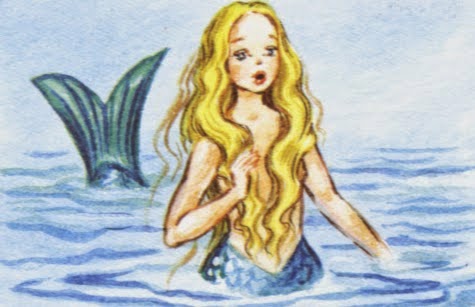 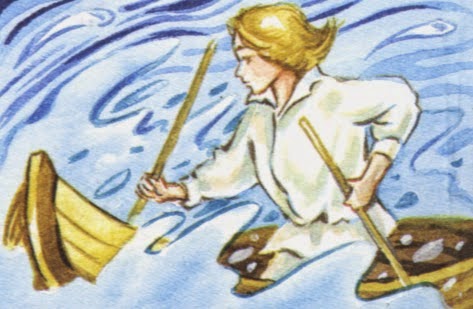 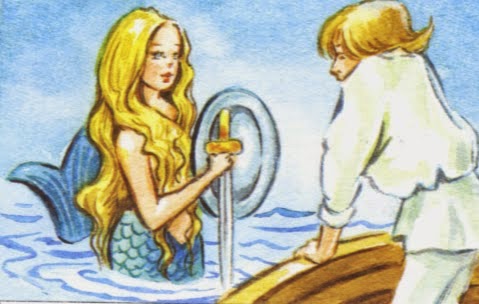 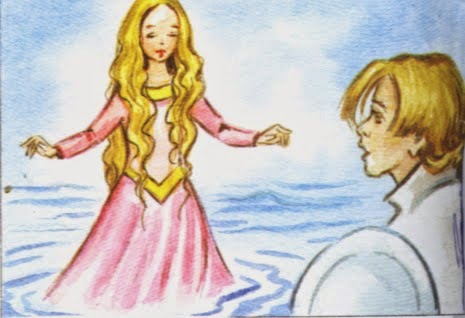 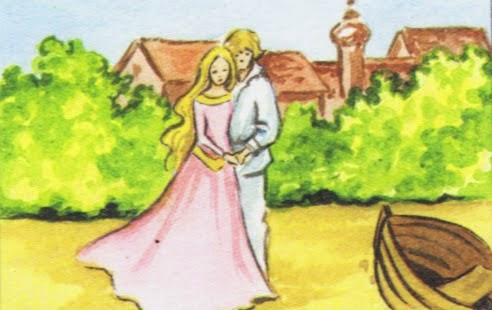 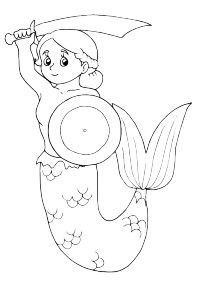 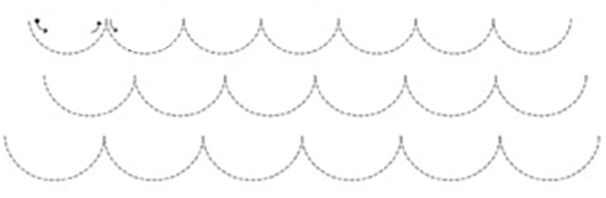 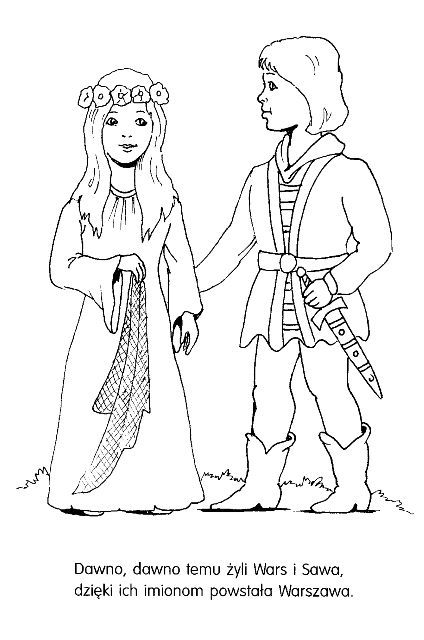 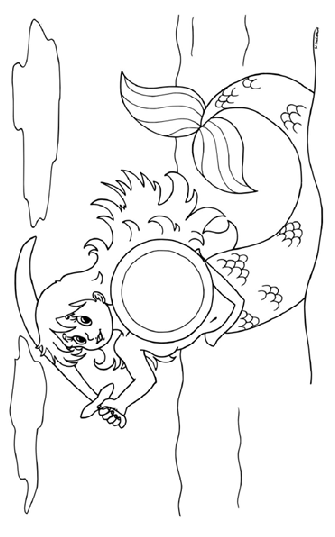 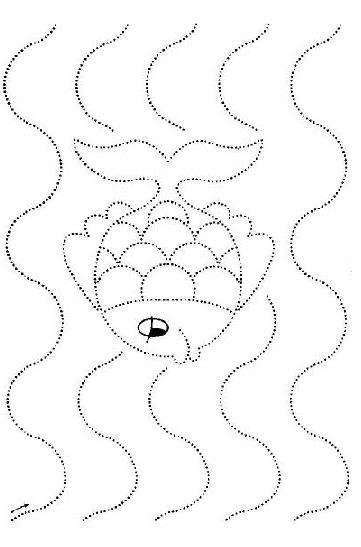 